CELE KONKURSU budowa szacunku dzieci dla pracy budowa pozytywnego wizerunku przedsiębiorców w społeczeństwie rozwój kompetencji kulturowych dzieciORGANIZATORZY KONKURSU Pracodawcy PomorzaFundacja Wspólnota GdańskaPARTNERZY KONKURSU Pomorskie Kuratorium Oświaty w GdańskuWydział Edukacji Urzędu Miejskiego w Gdańsku Program „Edukacja do Kultury. Gdańsk” www.gdansk.pl W konkursie mogą wziąć udział dzieci w wieku szkolnym (klasy 1-5) zamieszkałe w województwie pomorskim. Prace będą oceniane w 5 kategoriach wiekowych:  I klasa II klasaIII klasaIV klasa V klasaKoordynatorkami/koordynatorami konkursu są nauczycielki/nauczyciele. TERMINARZ08.04.2024 - ogłoszenie konkursu 09.04 – 13.05.2024 nadsyłanie / dostarczanie prac20.05.2024 ogłoszenie wyników na stronach internetowych Fundacji Wspólnota Gdańska i Pracodawców Pomorza.22.05.2024 / 13:00 wręczenie nagród indywidualnych + publiczne losowanie nagród grupowych w Oliwskim Ratuszu KulturyMiejsce nadsyłania prac: Pracodawcy Pomorza, Aleja Zwycięstwa 24, 80-219 Gdańsk. Dostarczanie prac w dni pracujące w godz. 09.00 - 16.00, adres j.w., sekretariat na 1 piętrze.Osoba do kontaktu: pani Katalin Kovacs; sekretariat@pracodawcypomorza.pl; tel. 58 345 8374; tel. kom. 502 383 878.Organizator Konkursu nie przewiduje możliwości zwrotu prac.PRACE technika plastyczna: dowolna, praca na papierze; format pracy: 210 mm x 297mm (A4) każda praca musi być zaopatrzona metryczką trwale przymocowaną na odwrocie pracy – do pobrania na końcu regulaminu. Prace nieopisane nie będą oceniane w konkursie. Każdy uczestnik może przesłać tylko jedną pracę. Musi być ona pracą własną uczestnika konkursu.Prace nie mogą zawierać elementów szklanych i kruchych mogących ulec uszkodzeniu.JURYTomasz Limon, Dyrektor Zarządzający / Prezes Zarządu Pracodawców Pomorza; Grzegorz Kryger, Pomorski Kurator Oświaty; Bogumiła Bieniasz, dyrektor Wydziału Edukacji UMG;Celina Zboromirska-Bieńczak, Program „Edukacja do Kultury. Gdańsk”;Roman Daszczyński, Redaktor Naczelny portalu www.gdansk.pl; dr hab. Adriana Majdzińska, artystka rzeźby i rysunku, pedagożka ASP w Gdańsku; Gabriela Pewińska-Jaśniewicz, przedstawicielka tygodnika Zawsze PomorzeMagdalena Abraham-Dębska, przedstawicielka Fundacji Wspólnota GdańskaNAGRODY1. NAGRODY INDYWIDUALNE w każdej kategorii klasowej miejsca I,II,III oraz  wyróżnienie;laureaci  otrzymają dyplom, symboliczną nagrodę w zależności od wieku; nagrodzone prace będą  wydrukowane na  planszach, z których powstanie wystawa na ogrodzeniu Parku Oliwskiego; 2. NAGRODY GRUPOWE 3 klasy z każdej kategorii wiekowej otrzymają nagrody w postaci wycieczek do wybranych zakładów przemysłowych na Pomorzu. Wybór nastąpi drogą losowania. POZOSTAŁE USTALENIAOrganizator zastrzega sobie prawo zmiany Regulaminu w czasie jego trwania, przy czym zmiany te nie mogą mieć wpływu na prawo Uczestnika do nagrody. Wszelkie zmiany dotyczące Konkursu będą zamieszczane na stronach internetowych Fundacji Wspólnota Gdańska i Pracodawców Pomorza. Nadesłanie prac na Konkurs jest jednoznaczne z akceptacją warunków niniejszego  regulaminu.  W sprawach, nieuregulowanych powyższymi zapisami – rozstrzyga komisja konkursowa. Organizator konkursu nie ponosi odpowiedzialności za konsekwencje podania w zgłoszeniu, przez Uczestników Konkursu nieprawidłowych danych, jak również za opóźnienia związane z nieprawidłowym działaniem poczty bądź firm kurierskich. Udział w Konkursie jest równoznaczny z wyrażeniem przez Uczestników zgody na: przetwarzanie przez Organizatora ich danych osobowych na potrzeby Konkursu oraz na powielanie, przetwarzanie, publikowanie  prac wyłącznie na potrzeby marketingowe i konkursowe.Organizator konkursu nie ponosi odpowiedzialności wobec osób trzecich za naruszanie praw Autorskich w treści prac doręczonych Organizatorowi konkursu. W sprawach nieunormowanych w niniejszym regulaminie, zastosowanie mają przepisy Kodeksu Cywilnego oraz innych przepisów powszechnie obowiązujących.RODOAdministratorem danych osobowych uczestników konkursów oraz opiekunów jest Fundacja Wspólnota Gdańska z siedzibą w Gdańsku, 80-320, ul. Opata Jacka Rybińskiego 25, e-mail: daneosobowe@wspolnotagdanska.pl Cel przetwarzania: dane będą przetwarzane w celu realizacja działań statutowych Fundacji.  Ma Pani/Pan prawo do dostępu do treści danych, sprostowania danych, usunięcia danych, ograniczenia przetwarzania danych, wniesienia sprzeciwu, wniesienia skargi do organu nadzorczego. Pełna treść klauzuli informacyjnej znajduje się na stronie www.wspolnotagdanska.plMETRYCZKAProsimy wypełnić czytelnie, drukowanymi literami i przykleić z tyłu pracy------------------------------------------------------------------------------------------------------- 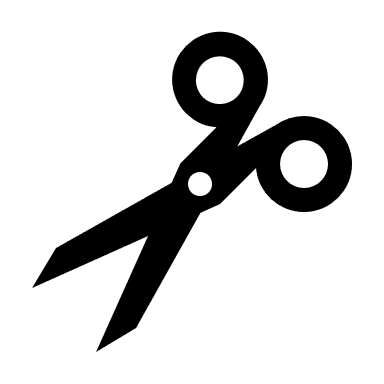 MÓJ ZNAJOMY PRZEDSIĘBIORCA / KONKURS PLASTYCZNYUCZESTNIKOPIEKUN / NAUCZYCIEL-------------------------------------------------------------------------------------------------------- imięnazwiskoklasaimięnazwiskonazwa i adres placówkitelefone-mailpodpis